Solutions: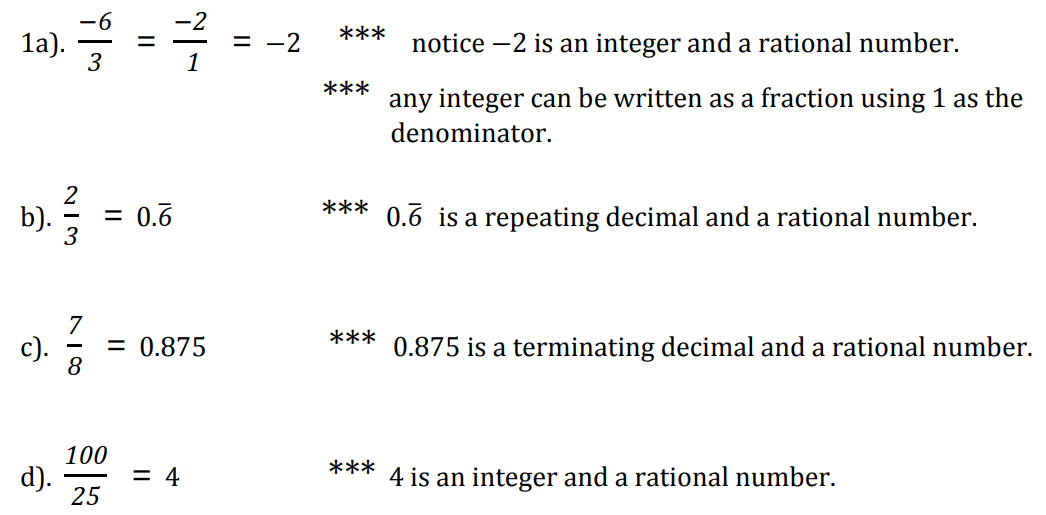 _____________________________________________________________________________________2)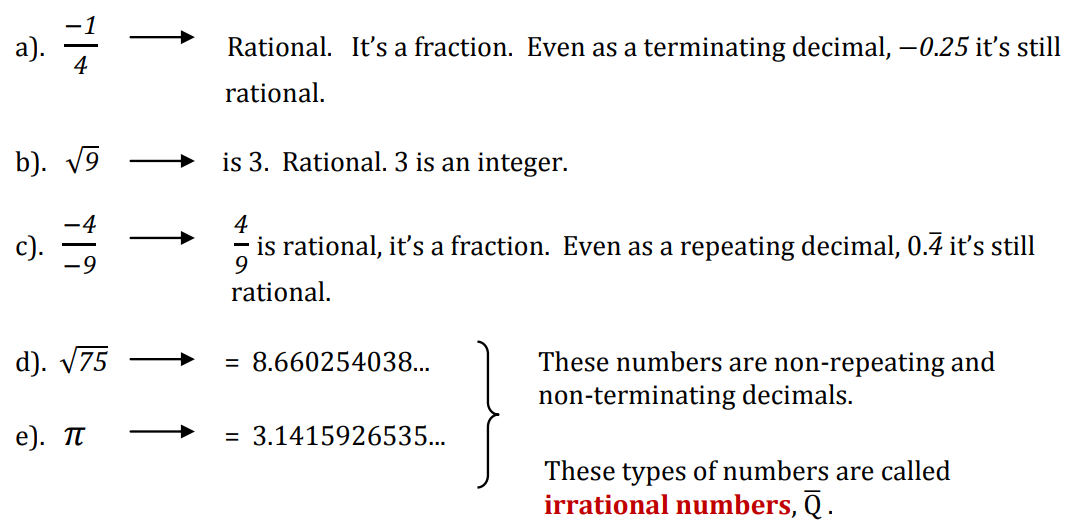 _____________________________________________________________________________________3)4)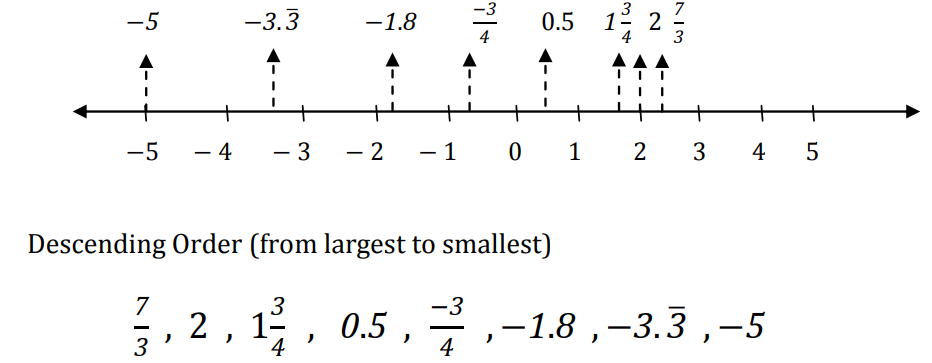 _____________________________________________________________________________________5) a) -9		b) -5		c) +6		d) +7_____________________________________________________________________________________6)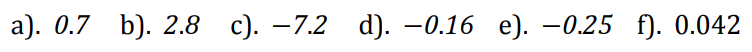 _____________________________________________________________________________________7)8) _____________________________________________________________________________________9)a)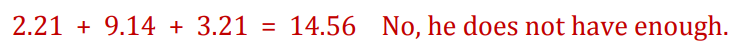 b)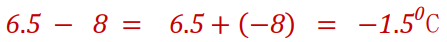 _____________________________________________________________________________________10)11)_____________________________________________________________________________________12)_____________________________________________________________________________________13)